Приложение 4 Виды батика. Узелковый батик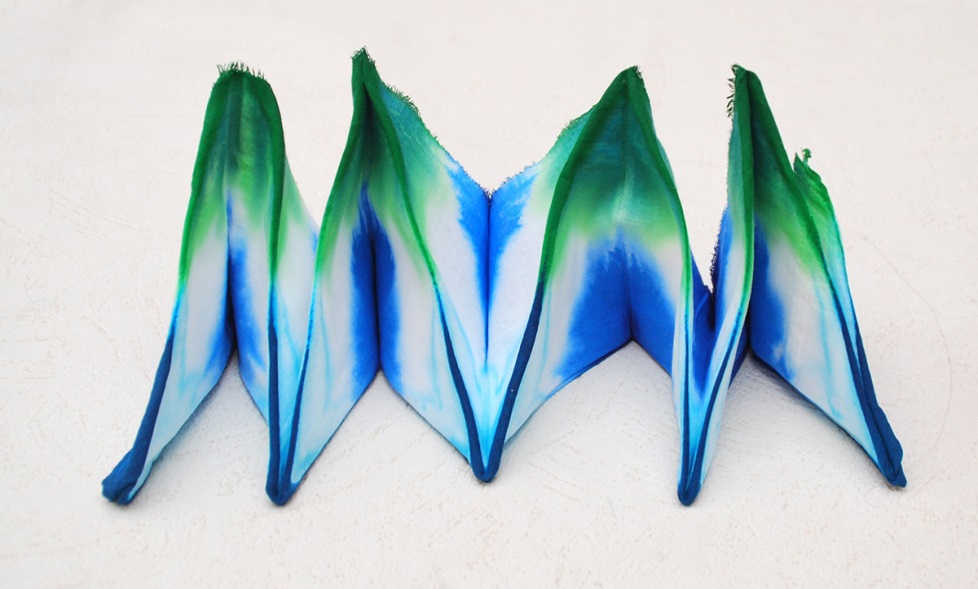 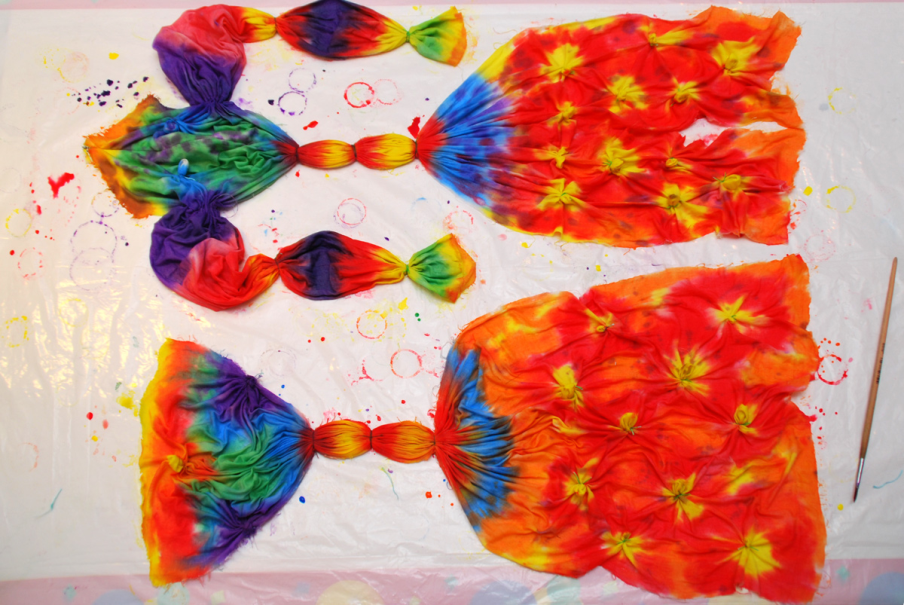 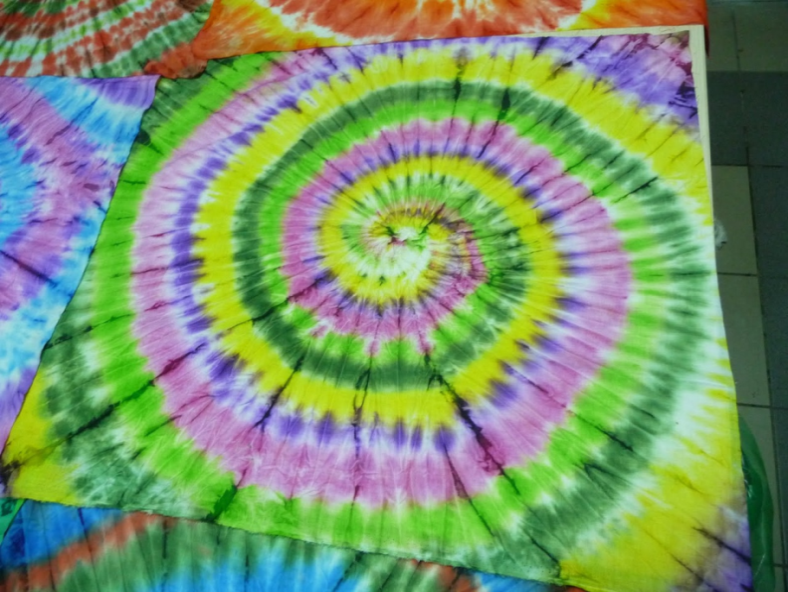 